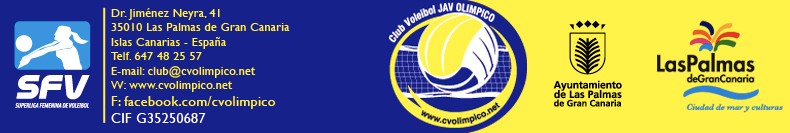 DETALLE DE LAS CUENTAS DE LA ENTIDAD DEPORTIVA CLUB VOLEIBOL J.A.V. OLIMPICO CORRESPONDIENTES AL EJERCICIO 2019, FORMALIZADO CON FECHA 14/02/2020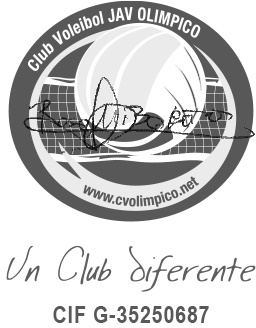 TOTAL INGRESOS DEL EJERCICIOIMPORTETOTAL INGRESOS DEL EJERCICIO864.716,07 €1.- INGRESOS ORDINARIOS103.790,00 €1.1 Ingresos por actividades, torneos, etc.98.930,00 €1.2 Otros ingresos4.860,00 €2.- OTROS INGRESOS DE EXPLOTACION760.926,07 €3.1 Subvenciones del Instituto Insular de Deportes - Cabildo Insular249.176,00 €3.2 Subenciones de la dirección General de Deportes - Gob.Canarias211.179,67 €3.3 Subvenciones Ayuntamiento de Las Palmas de Gran Canaria91.870,40 €3.4 Subvenciones Sociedad de Promoción de Las Palmas de G.C.52.000,00 €3.5 Subvenciones Real Federación Española de Voleibol88.000,00 €3.6 Subvenciones Federación Canaria de voleibol1.200,00 €3.7 Subvenciones Federación Insular de Voleibol de Gran Canaria2.500,00 €3.8 Ingresos por Patrocinios65.000,00 €TOTAL GASTOS DEL EJERCICIOIMPORTEIMPORTETOTAL GASTOS DEL EJERCICIO-867.176,61 €1- ALQUILERES-   32.721,16 €-   32.721,16 €1.1 Alquiler viviendas-   32.350,00 €-   32.350,00 €1.2 Equipamiento viviendas-	371,16 €-	371,16 €2.- SERVICIOS DE PROFESIONALES INDEPENDIENTES-4.107,01 €3.- GASTOS DE PERSONAL- 202.812,48 €- 202.812,48 €3.1 Sueldos y Salarios- 148.714,26 €- 148.714,26 €3.2 Seguridad Social-   54.098,22 €-   54.098,22 €4.- GASTOS ORDINARIOS-3.514,85 €4.1 Suministros (agua, luz, teléfono..)-3.514,85 €5.- OTROS GASTOS DE EXPLOTACION- 624.021,11 €- 624.021,11 €5.1 Gastos en Competiciones, exhibiciones y torneos- 129.334,79 €- 129.334,79 €5.2 Gastos en equipamientos-	5.312,58 €-	5.312,58 €5.3 Gastos en Publicidad y Promoción-	25.449,11 €-	25.449,11 €5.4 Subvenciones y ayudas a deportistas y monitores- 240.664,86 €- 240.664,86 €5.5 Gastos federativos-	64.879,20 €-	64.879,20 €5.6 Managers y Transfers deportivos-	24.561,93 €-	24.561,93 €5.7 Gastos de viajes-	99.819,07 €-	99.819,07 €5.8 Servicios médicos, fisioterapia y material-	9.887,99 €-	9.887,99 €5.9 Otros gastos indirectos a la actividad deportiva-	24.111,58 €-	24.111,58 €RESULTADO DEL EJERCICIO-	2.460,54 €ACTIVOIMPORTEA)	ACTIVO NO CORRIENTE-	€I.- InmovilizadoII.- Inversiones a largo plazo-	€-	€B)	ACTIVO CORRIENTE-	€I.- ExistenciasII.- Deudores y otras cuentas a cobrar III.- Inversiones a corto plazoIV.- Peoridificaciones a corto plazo V.- Efectivo (Caja y Banco)-	€286.710,39 €-	€-	€4,17 €TOTAL ACTIVO286.714,56 €PASIVOPASIVOIMPORTEA)	PATRIMONIO NETOA)	PATRIMONIO NETO-	€I.-Capital-	€II.-Resultados de ejercicios anteriores12.120,10 €III.- Otras aportaciones de sociosIII.- Otras aportaciones de socios-	€IV.- Resultado del ejercicioIV.- Resultado del ejercicio-2.460,54 €V.-Otros instrumentos del patrimonio neto-	€VI.- Subvenciones de capitalVI.- Subvenciones de capital-	€B)	PASIVO NO CORRIENTEB)	PASIVO NO CORRIENTE-	€I.- Provisiones a largo plazo II.- Deudas a largo plazoIII.- Peoridificaciones a largo plazoI.- Provisiones a largo plazo II.- Deudas a largo plazoIII.- Peoridificaciones a largo plazo-	€-	€-	€C)	PASIVO CORRIENTEC)	PASIVO CORRIENTE-	€I.-Provisiones a largo plazo-	€II.-Deudas a corto plazo50.000,00 €III.- Acreedores comerciales y otras cuentas a pagarIII.- Acreedores comerciales y otras cuentas a pagar227.055,00 €IV.- Peoridificaciones a corto plazoIV.- Peoridificaciones a corto plazo-	€TOTAL ACTIVO	286.714,56 €TOTAL ACTIVO	286.714,56 €TOTAL ACTIVO	286.714,56 €TOTAL ACTIVO	286.714,56 €